Dear Consumer, At home services during severe weather eventsColac Area Health wishes to make you aware of potential variations to our services during severe weather events. This may include periods of increased bush fire risk, flooding, high winds or other adverse weather events.On days of severe weather events you will be notified by Colac Area Health regarding changes to your care which may include; changes to visit times, cancelled visits and/or location changes.Colac Area Health encourages everyone to have an emergency plan and to follow the recommendations of your local CFA and police during bushfires and other severe weather events. If, as part of your emergency plan you intend to leave your home, please notify your relevant service;Community Nursing (03) 5232 5255 Other programs – Main reception (03) 5232 1500
To help us continue to provide services when the danger has passed, please let us know when you have returned to your own home.If you do not intend to leave your home when conditions are rated EXTREME or CATASTROPHIC , we regret that we will not be able to provide services to you in your home. On days of “Total Fire Ban” or days that are rated HIGH services may also be limited. Normal services shall be arranged again as soon as possible after the fire danger has passed.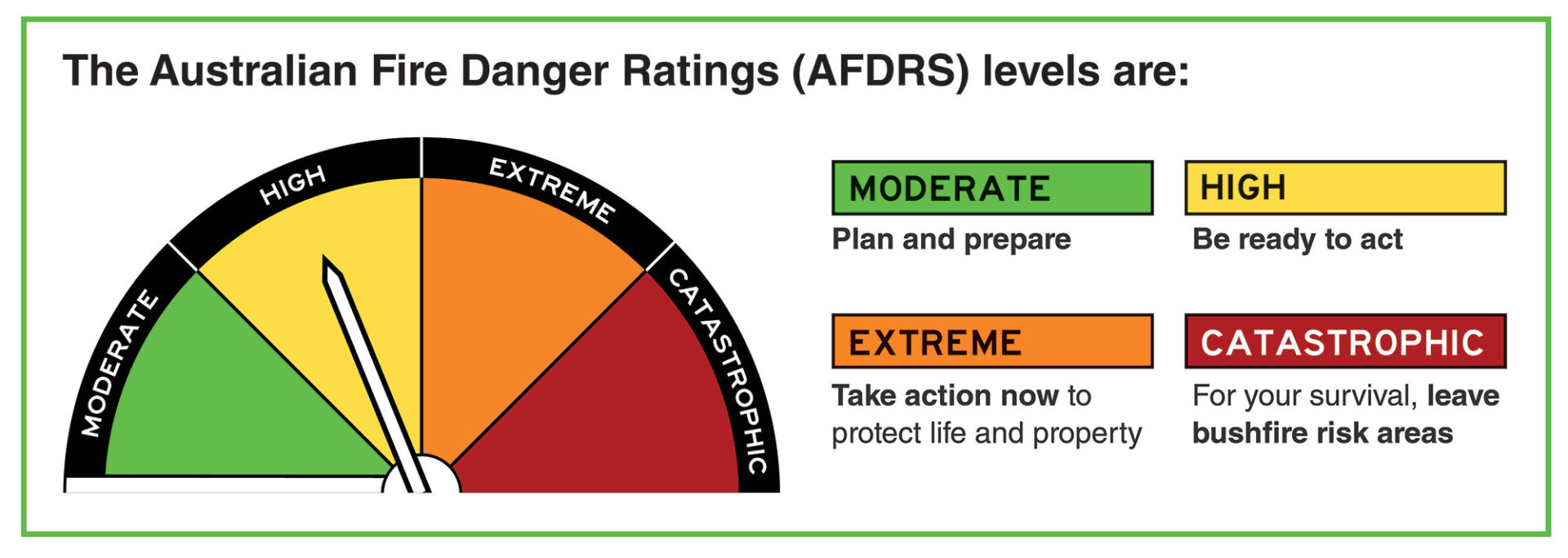 